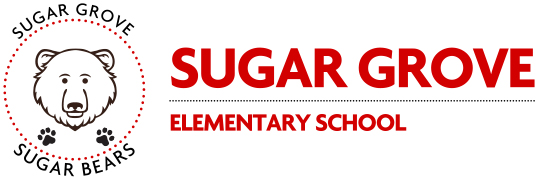 Kindergarten School Supply Lis2--pkg crayons (16 count)
2--pkg mini twistable crayon (10 count)
8--low odor black chisel tip dry erase markers
1--pkg colored pencils
1--pkg washable markers (10 count)
2--fluorescent yellow highlighter chisel tip
24-- #2 pre-sharpened pencils
4--pink bevel eraser (latex free)
24--small washable purple glue sticks (.21oz)
2--blue poly pocket with brad folders
2--red poly pocket with brad folders
1--box of tissues
1--box zipper style bags (gallon sized)